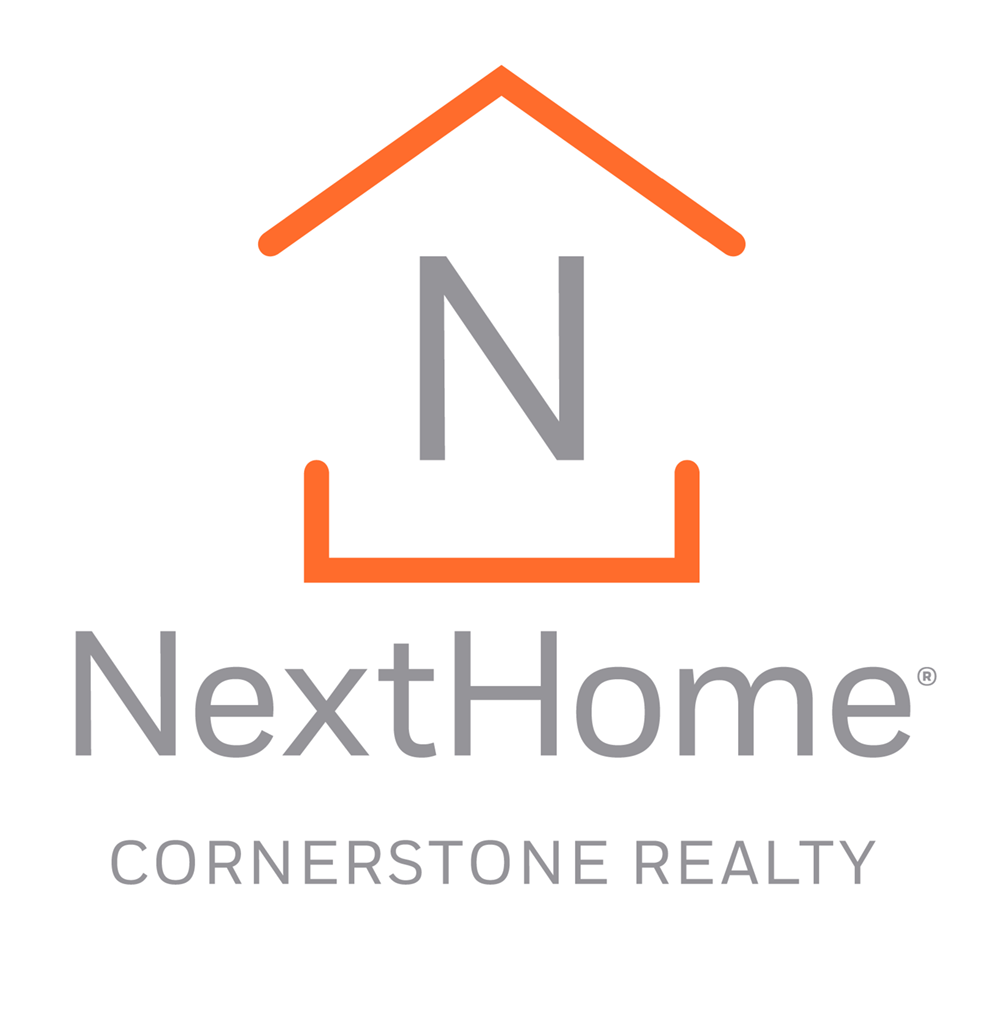 90 Ways We Serve YouAs a Real Estate Professional: Buyer’s Agent** not all actions may apply to individual circumstancesPREPARESchedule time to meet for a strategy session		Prepare guide and educational presentation		Meet and discuss goals and non-negotiablesHelp find a mortgage lender		Obtain pre-approval letter from lenderCreate practice offer to help prepareEDUCATEExplain Agency Relationships	Explain company’s value and agent’s value Provide overview of current market conditionsEducate about local neighborhoods	Provide resources to research crime in neighborhoods, school ratings, etc. Discuss different types of financing optionsExplain and discuss Earnest Money depositsDiscuss foreclosures and short sales (if applicable)Explain school district’s effect on home valuesExplain showing activity weeklyExplain recording devices during showingsExplain home inspection processExplain property appraisal processShare knowledge and insight about homesProvide updated housing market dataInform showing activity weeklyUpdate on any price dropsDiscuss MLS data at showingsEducate on sales contract optionsExplain difference between mortgage lender and mortgage brokerDiscuss homeowner’s associationsExplain home warranty optionsDiscuss loan objection deadlinesGuide through emotional journeyASSESSGather needs and wants for next homeLearn all goals and make a planListen and learn at each showingUpdate listing agents with feedbackEstimate expected utility usage costsConfirm water source and statusDiscuss transferable warrantiesExplain property appraisal processLook for possible repair issues while showingGather feedback after each showingVerify listing data is correctReview comps to determine valueDetermine Property inclusions & exclusionsDetermine need for lead-based paint disclosureSEARCH & SHOWSend homes within their criteriaStart showing homes as requestedSchedule & organize all showingsGather showing instructions for each listingSend showing scheduleShow up early and prepare first showingUpdate when new homes hit the marketFind the Right HomeDOCUMENTDocument signed agency disclosure and buyer agency agreement to clarify roles and expectationsCreate internal file for recordsKeep records of all showingsPrepare and submit offer to listing agentDeliver copies of contract/addendumObtain copy of Seller's DisclosuresGet updated pre-approval letter with each new offerCreate purchase and sale contract when readyOnce under contract, send to escrow companyGet all agreed upon repair items in writingObtain a copy of HOA bylawsKeep track of copies for Office fileExecute a sales contract & disclosuresGet CDA signed by BrokerageClose out FileMANAGE & NEGOTIATECoordinate Earnest Money wire transferCoordinate inspectionsMeet home inspector at the propertyReview home inspectionNegotiate inspection objectionsCheck on the appraisal dateNegotiate any unsatisfactory appraisals Negotiate offer with listing agentMake sure all documents are fully signedVerify any existing lease agreementsReminder to schedule utilities transferCLOSINGChoose a Closing dateCheck in with lender to verify loan statusCoordinate closing times & locationVerify escrow company has everything neededMake sure all parties are notified of closing timeReceive & review closing documentsReview closing figuresPerform final Walk-throughResolve any last-minute issuesAttend ClosingProvide Home Warranty PaperworkFacilitate transfer of keys and accessories